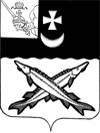 КОНТРОЛЬНО-СЧЕТНЫЙ ОРГАН БЕЛОЗЕРСКОГО МУНИЦИПАЛЬНОГО РАЙОНА161200, Вологодская область, г. Белозерск, ул. Фрунзе, д.35тел. (81756)  2-32-54,  факс (81756) 2-32-54,   e-mail: krk@belozer.ruЗАКЛЮЧЕНИЕ на отчет об исполнении бюджета Шольского сельского поселения за 9 месяцев 2021 года03 ноября 2021 годаЗаключение Контрольно-счетного органа района на отчет об исполнении бюджета Шольского сельского поселения за 9 месяцев 2021 года подготовлено на основании пункта 5 плана работы Контрольно-счетного органа района на 2021 год, пункта 12.2 статьи 12 Положения «О контрольно-счетном органе Белозерского муниципального района», утвержденного решением Представительного Собрания района от 26.05.2020  № 33, ст.157, 264.1, 264.2, 268.1 Бюджетного Кодекса Российской Федерации, ст.9 Федерального закона от 07.02.2011 № 6-ФЗ «Об общих принципах организации и деятельности контрольно-счетных органов субъектов Российской Федерации и муниципальных образований», Положения о бюджетном процессе в Шольском сельском поселении, утвержденного решением Совета сельского поселения от 30.04.2020 №12 (с изменениями и дополнениями). При подготовке заключения использованы отчетность и информационные материалы, представленные Финансовым управлением Белозерского муниципального района.В соответствии с решением Совета Шольского сельского поселения от 30.04.2020 №12, с дополнениями и изменениями «Об утверждении Положения о бюджетном процессе в Шольском сельском поселении»  отчет об исполнении  бюджета поселения (ф.0503117) за первый квартал, полугодие и девять месяцев текущего финансового года утверждается и направляется  в Совет поселения и контрольно-счетный орган (далее – КСО района).Отчет об исполнении бюджета поселения за 9 месяцев 2021 года (далее – отчет об исполнении бюджета) утвержден постановлением администрации Шольского сельского поселения от 14.10.2021 №75 и представлен в КСО района  в соответствии с п. 1.4 раздела 7 Положения о бюджетном процессе в Шольском сельском поселении (далее - Положение).Анализ отчета об исполнении бюджета проведен КСО района в следующих целях:сопоставления исполненных показателей бюджета поселения за 9 месяцев 2021 года с годовыми назначениями, а также с показателями за аналогичный период предыдущего года;выявления возможных несоответствий (нарушений) и подготовки предложений, направленных на их устранение.ОБЩАЯ ХАРАКТЕРИСТИКА БЮДЖЕТА ПОСЕЛЕНИЯОтчет об исполнении бюджета поселения составлен в форме приложений: 1 - по доходам бюджета поселения, 2 - по расходам  бюджета поселения по разделам, подразделам классификации расходов, 3 - по источникам внутреннего финансирования дефицита бюджета поселения.Основные характеристики бюджета поселения на 2021 год утверждены решением Совета Шольского сельского поселения от 25.12.2020 №42:общий объем доходов - 7 481,1 тыс. рублей;общий объем расходов - 7 481,1 тыс. рублей;дефицит (профицит) бюджета поселения - 0,0 тыс. рублей.В связи с участием в реализации муниципальной целевой программы «Развитие территории Шольского сельского поселения на 2021-2025 годы», корректировкой плановых показателей поступления собственных доходов, безвозмездных поступлений и источников финансирования дефицита бюджета в решение Совета сельского поселения «О бюджете Шольского сельского поселения на 2021 год и плановый период 2022 и 2023 г.г.» в отношении основных характеристик за 9 месяцев 2021 года внесены изменения решениями (решение от 04.02.2021 №8, от 31.03.2021 №13, от 31.05.2021 №19, от 30.06.2021 №21).В результате внесенных изменений в бюджет поселения:- объем доходов увеличен на 2 043,0 тыс. рублей и составили 9 423,6 тыс. рублей;- объем расходов увеличен на 2 358,7 тыс. рублей  и составил 9 839,8 тыс. рублей;- утвержден дефицит бюджета в сумме 315,7 тыс. рублей.За 9 месяцев 2021 года доходы бюджета поселения составили 6 806,4 тыс. рублей или 71,5% к годовым назначениям в сумме 9 524,1 тыс. рублей, в том числе налоговые и неналоговые доходы – 815,5 тыс. рублей (62,9%), безвозмездные поступления – 5990,9 тыс. рублей (72,8%).Расходы бюджета поселения исполнены в сумме 7 064,2 тыс. рублей или 71,8% к утвержденным годовым назначениям в сумме 9 839,8 тыс. рублей.Исполнение основных характеристик бюджета поселения за 9 месяцев 2021 года в сравнении с аналогичным периодом 2020 года характеризуется следующими данными.Таблица № 1                                                                                                                   тыс. рублейПо сравнению с 9 месяцами 2020 года доходы  бюджета поселения увеличились на 736,3 тыс. рублей или на 12,1%; расходы увеличились на 940,1 тыс. рублей или на 15,4%. Бюджет поселения за 9 месяцев 2021 года исполнен с дефицитом в сумме 257,8 тыс. рублей, за аналогичный период 2020 года бюджет исполнен с дефицитом в сумме 54,1 тыс. рублей.ДОХОДЫ  БЮДЖЕТА ПОСЕЛЕНИЯИсполнение доходной части бюджета является одним из основных показателей финансового состояния муниципального образования.Доходная часть бюджета поселения сформирована за счет поступлений из следующих основных источников: налоговых, неналоговых доходов и безвозмездных поступлений.Таблица № 2                                                                                                                    тыс. рублейИсполнение бюджета по доходам за 9 месяцев 2021 года составило:- по налоговым доходам – 815,5 тыс. рублей или 67,6% уточненного бюджета на год;- по неналоговым доходам поступлений не производилось, при запланированной сумме на год 90,0 тыс. рублей;- по безвозмездным поступлениям – 5 990,9 тыс. рублей или 72,8% уточненного бюджета на год.Исполнение доходной части бюджета за 9 месяцев 2021 года обеспечено на 88,0% безвозмездными поступлениями и на 12,0% собственными доходами.Таким образом, в доходах бюджета поселения доля собственных доходов на 76,0 процентных пункта меньше доли финансовой безвозмездной помощи вышестоящего бюджета. За 9 месяцев 2020 года в структуре доходов бюджета поселения доля собственных доходов составляла 11,3%, безвозмездных поступлений 88,7%.Налоговые и неналоговые доходы исполнены в сумме 815,5 тыс. рублей или на 62,9% к утвержденным годовым назначениям 1 296,0 тыс. рублей. Удельный вес собственных доходов в общих доходах бюджета поселения составил 12,0%. По сравнению с 9 месяцами 2020 года поступление налоговых и неналоговых  доходов  увеличилось на 129,5 тыс. рублей или на 18,9%. На долю налоговых доходов приходится 12,0%, на долю неналоговых доходов 0,0%, что в абсолютной сумме соответственно составляет 815,5 тыс. рублей и 0,0 тыс. рублей.Наибольший удельный вес в поступлении собственных доходов бюджета поселения занимает налог на доходы физических лиц – 73,7%, что в денежном выражении составляет 600,8 тыс. рублей.Налоговые доходы за 9 месяцев 2021 года исполнены в сумме 815,5 тыс. рублей или на 67,6% к плановым годовым назначениям, установленным в сумме 1 206,0 тыс. рублей. По сравнению с аналогичным периодом 2020 года объем налоговых доходов увеличился на 159,5 тыс. рублей или на 24,3%.Структура налоговых доходов бюджета поселения представлена в таблице:Таблица №3                                                                                                                        тыс. рублейВ отчетном периоде основным источником налоговых доходов бюджета поселения являлся налог на доходы физических лиц. Доля налога на доходы физических лиц в налоговых доходах бюджета составляет 73,7%, по сравнению с 2020 годом уменьшился на 10,6 процентных пункта. Общий объем поступлений указанного налога составил 600,9 тыс. рублей или 74,3% от запланированной суммы на год 809,0 тыс. рублей. Объем поступлений данного налога за аналогичный период 2020 года составил 553,3 тыс. рублей. Таким образом, по сравнению с 9 месяцами 2020 года объем поступлений налога на доходы физических лиц в бюджет поселения увеличился на 47,6 тыс. рублей или на 8,6%.Основные налогоплательщики в бюджет Шольского сельского поселения:АО «Белозерский леспромхоз»;МОУ «Шольская СОШ»;БУЗ ВО «Белозерская ЦРБ».Поступление налога на имущество физических лиц за 9 месяцев 2021 года составило 0,7 тыс. рублей или 0,2% от плановых годовых назначений 287,0 тыс. рублей. Удельный вес в налоговых доходах бюджета составил 0,1%. Объем поступлений указанного налога за аналогичный период прошлого года составил  58,9 тыс. рублей. Таким образом, по сравнению с 9 месяцами 2020 года поступление  налога на имущество физических лиц  уменьшилось на 58,2 тыс. рублей или на 98,8%.Поступление земельного налога за 9 месяцев 2021 года составило 197,5 тыс. рублей, что составляет 212,4% от планового годового назначения 93,0 тыс. рублей. Удельный вес в налоговых доходах бюджета составляет 24,2%. Объем поступлений указанного налога за аналогичный период прошлого года составил 30,8 тыс. рублей. Таким образом, по сравнению с 9 месяцами 2020 года поступление земельного налога в бюджет поселения увеличилось на 166,7 тыс. рублей или в 6,4 раза.Доходы от уплаты государственной пошлины за 9 месяцев 2021 года составляют 16,4 тыс. рублей, что составляет 96,5% от планового годового назначения 17,0 тыс. рублей. Удельный вес в налоговых доходах бюджета составляет 2,0%. Объем поступлений за аналогичный период прошлого года составил  12,7 тыс. рублей. Таким образом, по сравнению с 9 месяцами 2020 года поступление доходов от уплаты государственной пошлины в бюджет поселения увеличилось на 3,7 тыс. рублей или на 29,1%. В ходе проведенного сравнительного анализа поступлений в бюджет налоговых доходов за 9 месяцев 2021 года и 9 месяцев 2020 года установлено увеличение по всем видам налоговых доходов, кроме налога на имущество физических лиц.В целом, по сравнению с аналогичным периодом 2020 года, поступление налоговых доходов за 9 месяцев 2021 года увеличилось на 159,5 тыс. рублей или на 24,3%.Неналоговые доходы за 9 месяцев 2021 года не поступали, при запланированной сумме на год 90,0 тыс. рублей. В аналогичным периодом 2020 года неналоговых доходов поступило в сумме 30,0 тыс. рублей.БЕЗВОЗМЕЗДНЫЕ ПОСТУПЛЕНИЯБезвозмездные поступления в бюджет поселения за 9 месяцев 2021 года составили 5 990,9 тыс. рублей или 72,8% к утвержденным назначениям на год в сумме 8 228,1 тыс. рублей. Данные по исполнению законодательно утвержденных бюджетных назначений за 9 месяцев 2021 года представлены в таблице:Таблица № 4                                                                                                                                  тыс. рублейПо сравнению с 9 месяцами 2020 года безвозмездные поступления увеличились на 606,9 тыс. рублей или на 11,3%, их доля в общих доходах бюджета поселения составила 88,0%.Увеличение безвозмездных поступлений за 9 месяцев 2021 года по отношению к аналогичному периоду 2020 года обусловлено в основном увеличением дотаций, субсидий и межбюджетных трансфертов.В отчетном периоде из районного бюджета  поступили дотации в сумме 2 976,3 тыс. рублей, из них:- на поддержку мер по обеспечению сбалансированности бюджетов в размере 2 135,1 тыс. рублей или на 74,9% от утвержденных назначений на год;- на выравнивание бюджетной обеспеченности в размере 841,2 тыс. рублей или 75,0% от утвержденных назначений на год;По сравнению с аналогичным периодом 2020 года поступление дотаций увеличились на 403,7 тыс. рублей или на 15,7%. Прочие субсидии за 9 месяцев 2021 года поступили в сумме 1 670,9 тыс. рублей или 83,3% при утвержденных  годовых назначениях 2 005,7 тыс. рублей.По сравнению с аналогичным периодом 2020 года поступление субсидий увеличилось на  58,0 тыс. рублей или на 3,6%.Субвенция из федерального бюджета на осуществление первичного воинского учета за 9 месяцев 2021 года поступила в сумме 68,5 тыс. рублей или 65,6% при утвержденных  годовых назначениях 104,5 тыс. рублей. Субвенции сельским поселениям на выполнение передаваемых полномочий за 9 месяцев 2021 года не поступали, при назначениях на год в сумме 2,0 тыс. рублей.Межбюджетные трансферты, передаваемые бюджетам сельских поселений из бюджетов муниципальных образований на осуществление части полномочий по решению вопросов местного значения в соответствии с заключенными соглашениями за 9 месяцев 2021 года поступили в размере 1 175,1 тыс. рублей или 59,7% к утвержденным годовым назначениям в сумме 1 967,6 тыс. рублей.По сравнению с аналогичным периодом 2020 года поступление межбюджетных трансфертов увеличилось на 139,1 тыс. рублей или на 13,4%.В общем объеме безвозмездных поступлений за 9 месяцев 2021 года наибольший удельный вес занимают дотации – 49,7%, доля субсидий составляет – 27,9%, субвенций 1,1%, на межбюджетные трансферты приходится 19,6%. Кассовый план по доходам на 9 месяцев 2021 года утвержден в объеме 7 403,3 тыс. рублей или 77,7% от годовых назначений в размере 9 524,1 тыс. рублей, исполнен в объеме 6 806,3 тыс. рублей или 91,9% от утвержденных назначений на 9 месяцев 2021 года.В ходе проведенного анализа исполнения бюджета поселения по доходам установлено, что исполнение доходной части бюджета поселения за 9 месяцев 2021 года обеспечено на 88,0% безвозмездными поступлениями и на 12,0% собственными доходами.По сравнению с аналогичным периодом 2020 года поступления в доходную часть бюджета в отчетном периоде текущего года увеличились на 12,1%. Увеличение составило 736,3 тыс. рублей, в основном за счет уменьшения объема безвозмездных поступлений. РАСЧЕТЫ ПО ПЛАТЕЖАМ В БЮДЖЕТ ПОСЕЛЕНИЯПо состоянию на 01 октября 2021 года недоимка по платежам в бюджет поселения составила 43,6 тыс. рублей.Анализ недоимки по платежам в бюджет поселения представлен в таблице:Таблица № 5                                                                                                                                  тыс. рублейНаибольший удельный вес занимает недоимка по налогу на имущество физических лиц, так по состоянию на 01.10.2021 размер недоимки составил 33,2 тыс. рублей или 76,1% от общего объема.Уровень недоимки по состоянию на 01.10.2021 снизился на 52,2% или на 47,6 тыс. рублей по сравнению с данными на 01.01.2021.Контрольно-счетный орган района отмечает, что поступление недоимки является существенным потенциальным резервом увеличения налоговых доходов местного бюджета.РАСХОДЫ  БЮДЖЕТА ПОСЕЛЕНИЯРасходы  бюджета на 2021 год первоначально утверждены в сумме 7 481,1 тыс. рублей. В течение 9 месяцев 2021 года плановый объем расходов уточнялся четыре раза и в окончательном варианте составил 9 839,8 тыс. рублей, что больше первоначального плана на 31,5%.За 9 месяцев 2021 года расходы бюджета поселения исполнены в сумме 7 064,2 тыс. рублей или на 71,8% к утвержденным годовым назначениям в сумме 9 839,8 тыс. рублей. По сравнению с 9 месяцами 2020 года расходы увеличились на 940,1 тыс. рублей или на 15,4%. Таблица № 6                                                                                                                                  тыс. рублейОсновной удельный вес в составе произведенных расходов  бюджета поселения занимают расходы по разделу «Общегосударственные расходы» - 46,5%. За 9 месяцев 2021 года исполнение составило 3 282,0 тыс. рублей или 77,4% к утвержденным годовым назначениям. По сравнению с аналогичным периодом 2020 года расходы по данному разделу увеличились на 268,4 тыс. рублей или на 8,9%.Расходы на социальную сферу составляют незначительную часть в общей сумме расходов – 2,6% от общего объема расходов, в аналогичном периоде 2020 года – 2,0%.В отчетном периоде бюджет поселения исполнен на 71,8%, что ниже планового процента исполнения (75%). По сравнению с аналогичным периодом 2020 года в отчетном периоде объем расходов увеличился по разделу «Общегосударственные расходы» на 268,4 тыс. рублей, по разделу «Национальная  безопасность и правоохранительная деятельность» на 250,0 тыс. рублей, по разделу «Национальная экономика» на 59,9 тыс. рублей или на 12,5%, по разделу «Жилищно-коммунальное хозяйство» на 301,3 тыс. рублей или на 14,1%, по разделу «Образование» на 1,9 тыс. рублей, по разделу «Социальная политика» на 60,2 тыс. рублей или на 50,5%.Уменьшение расходов произошло по следующему разделу: «Национальная оборона» на 2,3% или на 1,6 тыс. рублей. В ходе анализа исполнения расходной части  бюджета поселения, установлено, что за 9 месяцев 2021 года бюджет поселения по расходам исполнен значительно ниже 75% (плановый процент исполнения).ДЕФИЦИТ БЮДЖЕТА ПОСЕЛЕНИЯПервоначальным решением Совета поселения дефицит не утвержден. Решением Совета Шольского сельского поселения от 30.07.2021 №21 дефицит утвержден в размере 315,7 тыс. рублей или 24,4% от общего объема доходов без учета объема безвозмездных поступлений. Бюджет поселения за 9 месяцев  2021 года исполнен с дефицитом в размере 257,8 тыс. рублей.Сведения по дебиторской и кредиторской задолженности к отчету не приложены, дополнительно контрольно-счетным органом не запрашивались, в связи с этим анализ дебиторской и кредиторской задолженности не производился.МУНИЦИПАЛЬНЫЕ ПРОГРАММЫВ соответствии с требованиями бюджетного законодательства расходная часть бюджета на 2021 год сформирована посредством реализации программного подхода к управлению бюджетными расходами на основе муниципальной программы «Развитие территории Шольского сельского поселения на 2021-2025 годы».Внедрение программного подхода обеспечивает прозрачное отражение расходов бюджета, следовательно, повышается уровень оценки эффективности использования  бюджетных средств.На реализацию муниципальной программы «Развитие территории Шольского сельского поселения на 2021-2025 годы» в  уточненном бюджете поселения на 2021 год предусмотрены бюджетные ассигнования в размере 5 257,1 тыс. рублей. Доля муниципальной программы в общем объеме расходов бюджета на 2021 год составляет 53,4%.Анализ исполнения расходов бюджета по муниципальной программе в разрезе основных мероприятий  за 9 месяцев 2021 года приведен в таблице:Таблица № 8                                                                                                                   тыс. рублейВ отчетном периоде в рамках реализации мероприятий муниципальных программ произведены расходы в сумме 3 534,3 тыс. рублей, что составляет 67,2% от утвержденных годовых назначений.Наибольший удельный вес в расходах Программы занимают расходы, по основному мероприятию направленному на повышение уровня комплексного обустройства населенных пунктов – 42,6%.  Объем произведенных расходов за 9 месяцев 2021 года по данному мероприятию составил 1 504,2 тыс. рублей.Следует отметить низкий уровень исполнения расходов (ниже 75%)  по  следующим  основным мероприятиям Программы:«Основное мероприятие, направленное на обеспечение мер пожарной безопасности» - 64,3%;«Жилищное хозяйство» – 48,5%;«Коммунальное хозяйство»- 64,8%;«Мероприятия по охране и комплексному использованию водных ресурсов, обеспечение населения качественной питьевой водой» - 0%.Недостаточный уровень исполнения программных расходов может привести к не достижению целей муниципальной программы и невыполнению запланированных мероприятий.ВЫВОД1. Представленные формы бюджетной отчетности составлены в соответствии с Приказом Минфина России от 28.12.2010 № 191н "Об утверждении Инструкции о порядке составления и представления годовой, квартальной и месячной отчетности об исполнении бюджетов бюджетной системы Российской Федерации" (с изменениями и дополнениями).2. В соответствии с п. 4 ст. 264.1 Бюджетного кодекса РФ отчет об исполнении бюджета за 9 месяцев 2021 года содержит данные об исполнении бюджета по доходам, расходам и источникам финансирования дефицита бюджета в соответствии с бюджетной классификацией РФ.3. Отчет об исполнении бюджета Шольского сельского поселения за 9 месяцев 2021 года в представленном виде соответствует нормам действующего бюджетного законодательства.4. Бюджет Шольского сельского поселения за 9 месяцев 2021 года исполнен:- по доходам в сумме 6 806,4 тыс. рублей или 71,5% от утвержденных назначений на год;- по расходам  в сумме 7 064,2 тыс. рублей или 71,8% от утвержденных назначений на год;- с дефицитом – 257,8 тыс. рублей.Исполнение доходной части бюджета за 9 месяцев 2021 года обеспечено на 88,0% безвозмездными поступлениями и на 12,0% собственными доходами.Таким образом, в доходах бюджета поселения доля собственных доходов на 72,4 процентных пункта меньше доли финансовой безвозмездной помощи вышестоящего бюджета. За 9 месяцев 2020 года в структуре доходов бюджета поселения доля собственных доходов составляла 11,3%, безвозмездных поступлений 88,7%.5. Налоговые доходы за 9 месяцев 2021 года исполнены в сумме 815,5 тыс. рублей или на 67,6% к плановым годовым назначениям, установленным в сумме 1 206,0 тыс. рублей. По сравнению с аналогичным периодом 2020 года объем налоговых доходов увеличился на 159,5 тыс. рублей или на 24,3%.6. Неналоговые доходы в бюджет поселения за 9 месяцев 2021 года не поступали, при запланированной сумме на год 90,0 тыс. рублей. В аналогичным периодом 2020 года неналоговых доходов поступило в сумме 30,0 тыс. рублей.7. Объем безвозмездных поступлений за 9 месяцев 2021 года составили 5 990,9 тыс. рублей или 72,8% к утвержденным назначениям на год в сумме 8 228,1 тыс. рублей. По сравнению с 9 месяцами 2020 года безвозмездные поступления увеличились на 606,9 тыс. рублей или на 11,3%, их доля в общих доходах бюджета поселения составила 88,0%.8. Уровень недоимки по состоянию на 01.10.2021 снизился на 52,2% или на 47,6 тыс. рублей по сравнению с данными на 01.01.2021.Контрольно-счетный орган района отмечает, что поступление недоимки является существенным потенциальным резервом увеличения налоговых доходов местного бюджета.9. В отчетном периоде бюджет поселения по расходам исполнен ниже 75% (плановый процент исполнения).10. В отчетном периоде  в рамках реализации мероприятий муниципальной программы «Развитие территории Шольского сельского поселения на 2021-2025 годы» произведены расходы в сумме 3 534,3 тыс. рублей, что составляет 67,2% от утвержденных годовых назначений.Недостаточный уровень исполнения программных расходов может привести к недостижению целей муниципальных программ и невыполнению запланированных мероприятий.ПРЕДЛОЖЕНИЯПроанализировать ожидаемое поступление администрируемых видов доходов, с целью своевременной корректировки годовых плановых показателей, по доходам и расходам Шольского сельского поселения.Активизировать работу  по обеспечению уплаты местных налогов и сборов, а также недоимки прошлых лет.Проводить работу по погашению имеющейся кредиторской и дебиторской задолженности.В целях соблюдения статьи 34 Бюджетного кодекса РФ ответственным исполнителям целевых программ необходимо своевременно проводить мониторинг исполнения программных мероприятий  в целях повышения эффективности расходования бюджетных средств и исключения фактов неисполнения запланированных расходов. Аудитор контрольно-счетного органа Белозерского муниципального района:                                                                 М. А. ЯковлеваНаименованиеИсполнение9 месяцев2020 годаУточненный бюджетный планна 2021 годИсполнение9 месяцев2021 года% исполнения гр.4/гр.3Отклонение9 месяцев2021 года от9 месяцев2020 года(гр.4-гр.2)Отношение9 месяцев2021 года к9 месяцев2020 года(%)(гр.4/ гр.2)1234567Всего доходов6070,09524,16806,471,5736,4112,1Всего расходов6124,19839,87064,271,8940,1115,4Дефицит (-), профицит (+)  -54,1-315,7-257,8---НаименованиеИсполнение 9 месяцев 2020 годаУточненный бюджетный план на 2021 годИсполнение 9 месяцев 2021 года% исполнения (гр.4/гр.3)Отклонение9 месяцев 2021 года от9 месяцев 2020 года (гр4-гр2)(+;-)Отношение9 месяцев 2021 года от9 месяцев 2020 года (гр4/гр2) (%)Удельный вес в доходах %12345678Налоговые доходы656,01206,0815,567,6159,5124,412,0Налог на доходы физических лиц553,3809,0600,974,347,6108,78,8Налог на имущество физических лиц58,9287,00,70,2-58,21,20,0Земельный налог 30,893,0197,5212,4166,7641,22,9Государственная пошлина12,717,016,496,53,7129,10,2Штрафы, санкции, возмещение ущерба0,3----0,30,00,0Неналоговые доходы30,090,00,00,0-30,00,00,0Прочие неналоговые доходы30,090,00,00,0-30,00,00,0Налоговые и неналоговые доходы686,01296,0815,562,9129,5118,912,0Безвозмездные поступления5384,08228,15990,972,8606,9111,388,0Доходы всего6070,09524,16806,471,5736,4112,1100,0Наименование  налогового доходаИсполнение9 месяцев 2021 годаУдельный вес в структуре налоговых доходов, (%)123Налог на доходы физических лиц600,973,7Налог на имущество физических лиц0,70,1Земельный налог 197,524,2Государственная пошлина16,42,0Итого налоговые доходы бюджета 815,5100,0НаименованиеИсполнение       9 месяцев 2020 годаУточненный бюджетный планна 2021 годИсполнение9 месяцев 2021 года% исполнения гр.4/гр.3Отклонение9 месяцев 2021 года от9 месяцев 2020 года     (гр4-гр2)(+;-)Отношение9 месяцев 2021 года от9 месяцев 2020 года     (гр4/гр2)      (%)Удельный вес  %12345678Дотации бюджетам бюджетной системы РФ, в т.ч.:2572,63973,32976,374,9403,7115,749,7Дотации бюджетам сельских поселений на поддержку мер по обеспечению сбалансированности бюджетов1866,12851,92135,174,9269114,435,6Дотации бюджетам сельских поселений на выравнивание бюджетной обеспеченности из бюджетов муниципальных районов706,51121,4841,275,0134,7119,114,0Субсидии бюджетам бюджетной системы РФ, в т.ч.:1612,92005,71670,983,358,0103,627,9Прочие субсидии бюджетам сельских поселений1612,92005,71670,983,358,0103,627,9Субвенции бюджетам бюджетной системы РФ, в т.ч.:72,1106,568,564,3-3,695,01,1Субвенции бюджетам сельских поселений на осуществление первичного воинского учета на территориях, где отсутствуют военные комиссариаты70,1104,568,565,6-1,697,71,1Субвенции бюджетам сельских поселений на выполнение передаваемых полномочий субъектов РФ2,02,00,00,0-2,00,00,0Межбюджетные трансферты, передаваемые бюджетам, в т.ч:1036,01967,61175,159,7139,1113,419,6Межбюджетные трансферты, передаваемые бюджетам сельских поселений из бюджетов муниципальных районов на осуществление части полномочий по решению вопросов местного значения в соответствии с заключенными соглашениями1036,01967,61175,159,7139,1113,419,6Поступления от денежных пожертвований, предоставляемых негосударственными организациями получателями средств бюджетов сельских поселений  0,0112,5112,5100,0112,5-1,9Поступления от денежных пожертвований, предоставляемых физическими лицами получателям средств бюджетов сельских поселений90,462,547,576,0-42,952,50,8Возврат прочих остатков субсидий, субвенций и иных межбюджетных трансфертов, имеющих целевое назначение, прошлых лет из бюджетов сельских поселений0,00,0-59,9--59,9-1,0Всего безвозмездных поступлений5384,08228,15990,972,8606,9111,3100,0Наименование налога, сбораДанные по состоянию на 01.01.2021Данные по состоянию на 01.10.2021Отклонение, (+;-)Отклонение, %Удельный вес %на 01.10.2021124567Налог на имущество физических лиц74,233,2-41,044,776,1Земельный налог физических лиц17,010,4-6,661,223,9Земельный налог с юр. лиц0,00,00,0-0,0ИТОГО91,243,6-47,647,8100,0НаименованиеКод расходаИсполнение9 месяцев2020 годаУточненный бюджетный планна2021 годИсполнение9 месяцев 2021 года% исполнения гр.5/гр.4Отклонение9 месяцев 2021 года от9 месяцев 2020 года(гр.5-гр.3)(+;-)Отношение9 месяцев 2021 года от9 месяцев 2020 года( %)(гр.5/ гр.3)Удельный вес в расходах %123456789Общегосударственные вопросы13013,64239,03282,077,4268,4108,946,5Функционирование высшего должностного лица муниципального образования1,02579,2772,2586,576,07,3101,38,3Функционирование местных администраций1,041893,02624,61856,770,7-36,398,126,3Обеспечение финансовых органов и органов финансово-бюджетного надзора1,0618,729,429,4100,010,7157,20,4Обеспечение проведения выборов и референдумов1,07306,10,00,0--306,10,00,0Резервные фонды1,110,01,10,00,00,0-0,0Другие общегосударственные вопросы1,13216,6811,7809,499,7592,8373,711,5Национальная оборона270,1104,568,565,6-1,697,71,0Мобилизационная и вневойсковая подготовка2,03 70,1104,568,565,6-1,697,71,0Национальная  безопасность и правоохранительная деятельность3308,5869,0558,564,3250,0181,07,9Обеспечение пожарной безопасности3,10 308,5869,0558,564,3250,0181,07,9Национальная экономика4477,8623,1537,786,359,9112,57,6Дорожное хозяйство4,09477,8623,1537,786,359,9112,57,6Жилищно-коммунальное хозяйство52133,43761,62434,764,7301,3114,134,5Жилищное хозяйство5,01304,1811,4393,148,489,0129,35,6Коммунальное  5,02425,1886,1520,358,795,2122,47,4Благоустройство 5,031404,22029,91504,274,1100,0107,121,3Другие вопросы в области жилищно-коммунального хозяйства5,050,034,217,150,017,1-0,2Образование71,53,43,4100,01,9226,70,0Молодежная политика 7,071,53,43,4100,01,9226,70,0Социальная политика10119,2239,2179,475,060,2150,52,5Пенсионное обеспечение 10,01119,2239,2179,475,060,2150,52,5ИТОГО6124,19839,87064,271,8940,1115,4100,0НаименованиеРПУтверждено по бюджетуна 2021 год(решение от 31.05.2021 № 19)ИсполнениеИсполнения%Удельный вес в программных расходах%1234567Муниципальная программа «Развитие территории Шольского сельского поселения на 2021-2025 годы»Муниципальная программа «Развитие территории Шольского сельского поселения на 2021-2025 годы»Муниципальная программа «Развитие территории Шольского сельского поселения на 2021-2025 годы»Муниципальная программа «Развитие территории Шольского сельского поселения на 2021-2025 годы»Муниципальная программа «Развитие территории Шольского сельского поселения на 2021-2025 годы»Муниципальная программа «Развитие территории Шольского сельского поселения на 2021-2025 годы»Муниципальная программа «Развитие территории Шольского сельского поселения на 2021-2025 годы»Основное мероприятие, направленное на обеспечение мер пожарной безопасности0310869,0558,564,315,8Основное мероприятие «Содержание муниципальных дорог общего пользования (при условии передачи полномочий)»0409623,1537,786,315,2Основное мероприятие «Жилищное хозяйство»0501845,6410,248,511,6Основное мероприятие «Коммунальное хозяйство»0502803,1520,364,814,7Основное мероприятие «Мероприятия, направленные на повышение уровня комплексного обустройства населенных пунктов05032029,91504,274,142,6Основное мероприятие «Организация и проведение мероприятий по направлениям государственной молодежной политики»07073,43,4100,00,1Основное мероприятие «Мероприятия по охране и комплексному использованию водных ресурсов, обеспечение населения качественной питьевой водой»050283,00,00,00,0Итого:5257,13534,367,2100,0